Hi Everyone,The next book has been selected and we will be reading:Ruth Robinson’s Year of Miracles by Francis Garrood Six months ago, Ruth Robinson had a regular job, a monthly salary and a comfortable flat to go home to. After quitting her job ready to go travelling, a momentary lapse of judgement put a major spanner in the works… Now Ruth has a baby on the way and no place to call home… With the father of her child AWOL and her parents less than impressed, Ruth decides to move in with her eccentric uncles. And when the Virgin Mary appears in their hen house, it is clear Ruth’s unplanned pregnancy isn’t the only ‘miracle’ she’ll be encountering this year…The date of the next book club will be Thursday 27 August. If you don’t get round to reading the next book feel free to pop along to join us for some lunch and a chat in the Virtual Kitchen.ThanksClaireClaire Pitman
Head of IP Operations Claire Pitman
Head of IP Operations M: 
E:  cep@aathornton.com 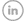 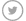 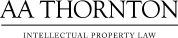 AA Thornton  15 Old Bailey, London, EC4M 7EF  
T: +44 (0) 20 7405 4044    F: +44 (0) 20 7405 3850    W:  aathornton.comAA Thornton  15 Old Bailey, London, EC4M 7EF  
T: +44 (0) 20 7405 4044    F: +44 (0) 20 7405 3850    W:  aathornton.comAA Thornton  15 Old Bailey, London, EC4M 7EF  
T: +44 (0) 20 7405 4044    F: +44 (0) 20 7405 3850    W:  aathornton.comPlease note the change in our address to 15 Old Bailey, EC4M 7EF. COVID-19 - At AA Thornton we are able to continue to provide an uninterrupted, high-quality service to our clients. Please click here for our latest update.Please note the change in our address to 15 Old Bailey, EC4M 7EF. COVID-19 - At AA Thornton we are able to continue to provide an uninterrupted, high-quality service to our clients. Please click here for our latest update.Please note the change in our address to 15 Old Bailey, EC4M 7EF. COVID-19 - At AA Thornton we are able to continue to provide an uninterrupted, high-quality service to our clients. Please click here for our latest update.